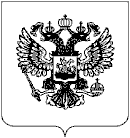 Российская ФедерацияКлетнянский муниципальный районБрянской областиВЕСТНИККлетнянского муниципального районаБрянской области(данное опубликование является официальным)№ 2(февраль 2024г.)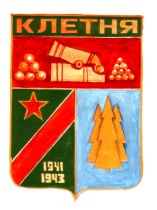 2024РОССИЙСКАЯ ФЕДЕРАЦИЯАДМИНИСТРАЦИЯ КЛЕТНЯНСКОГО РАЙОНАРАСПОРЯЖЕНИЕот   12.02    2024 г. №  54-р п. КлетняО  выделении  специальных  мест  для размещения  печатных  предвыборных агитационных  материалов  при проведении  выборов  ПрезидентаРоссийской  Федерации,  назначенных на  15-17  марта  2024  года,  на территории  Клетнянского  района Брянской области
          В соответствии с п.7 статьи 55 Федерального закона от 10 января 2003г. №  19-ФЗ  «О  выборах  Президента  Российской  Федерации»,  в  целях обеспечения равных условий проведения, выдвинувших зарегистрированных кандидатов  в  Президенты  Российской  Федерации,  предвыборной агитации посредством размещения предвыборных печатных агитационных материалов на территории каждого избирательного участка, образованных на территории Клетнянского района Брянской области, -       1.  Определить  на  территории  каждого  избирательного  участка, образованного  на  территории  Клетнянского  городского  поселения специальные  места для  размещения  печатных  предвыборных агитационных материалов  при  подготовке  и  проведения  выборов  Президента  Российской Федерации,  назначенных на  15-17  марта 2024  года,  согласно приложению  к настоящему распоряжению.       2. Главам администраций сельских поселений Клетнянского района до 13 февраля 2024 года:       2.1.  Нормативно-правовыми  актами  определить  на  территориях избирательного  участка  своих  сельских  поселений  специальные  места  для размещения  печатных  предвыборных  агитационных  материалов  при подготовке  и  проведения  выборов  Президента  Российской  Федерации, назначенных на 15-17 марта 2024 года.          2.2.  Оборудовать  специальные  места  для  размещения  печатных предвыборных  агитационных  материалов  в  соответствии  с  требованиями федеральных законов по выборам Президента Российской Федерации.
        Специальные места должны быть удобны для посещения избирателями и  располагаться таким  образом,  чтобы  избиратели  могли  ознакомиться  с размещенной на них информацией. Площадь выделенных мест должна быть  достаточной  для  размещения  на  них  информационных  материалов избирательных  комиссий  и  предвыборных  печатных  агитационных материалов кандидатов.        3.  Настоящее  распоряжение  опубликовать  в  информационном бюллетене  «Вестник  Клетнянского  муниципального  района  Брянской области»  и разместить  на официальном  сайте  администрации Клетнянского муниципального района Брянской области в сети «Интернет».        4.  Контроль  за  исполнением  настоящего  постановления  оставляю  за собой.
ВрИО главы администрации                                                     Н.В. Ковалева
Приложениек распоряжению администрации Клетнянского районаот   12.02    2024 г. №  54-р Специальные места для размещения печатных предвыборных агитационных материалов при проведении выборов Президента Российской Федерации, назначенных на 15-17 марта 2024 года, на территории Клетнянского районаБрянской области
РОССИЙСКАЯ ФЕДЕРАЦИЯАДМИНИСТРАЦИЯ КЛЕТНЯНСКОГО РАЙОНАПОСТАНОВЛЕНИЕот   02.02    2024 г. №  52 п. КлетняО  внесении  изменений  в  Устав  МБОУ СОШ №1 п. Клетня Брянской области имени генерал-майора авиации Г.П. Политыкина
          В  соответствии  с  частью  7.1  статьи  66  Федерального  закона  от 29.12.2012 № 273-ФЗ «Об образовании в Российской Федерации» (в редакции Федерального закона от 14.07.2022 N 301-ФЗ), -
ПОСТАНОВЛЯЮ:
            1.  Внести  дополнения  в  Устав  муниципального  бюджетного общеобразовательного учреждения средней общеобразовательной школы №1 п. Клетня Брянской области имени генерал-майора авиации Г.П. Политыкина утвержденного  постановлением  администрации  Клетнянского  района  от 18.12.2018 г. №1101, следующего содержания:
         - в пункт 2.3. раздела 2 добавить:         -  «5)  Учреждение  вправе  вести  консультационную,  просветительскую деятельность,  деятельность  в  сфере  охраны  здоровья  граждан  и  иную  не противоречащую  целям  создания  Учреждения  деятельность,  в  том  числе осуществлять  организацию  отдыха  и  оздоровления,  обучающихся  в каникулярное время (с дневным пребыванием).»         -  «6)  В  Учреждении  в  группе  продленного  дня  осуществляются присмотр и уход за детьми, их воспитание и подготовка к учебным занятиям, а  также  могут  проводиться  физкультурно-оздоровительные  и  культурные мероприятия.         Под  присмотром  и  уходом  за  детьми  в  группах  продленного  дня понимается комплекс мер по организации питания и хозяйственно-бытового обслуживания  детей,  обеспечению  соблюдения  ими  личной  гигиены  и режима дня.           Решение об открытии группы продленного дня и о режиме пребывания в  ней  детей  принимается  Учреждением  с  учетом  мнения  родителей (законных представителей) обучающихся.
           Группы  продленного  дня  открываются  на  основании распорядительного акта руководителя Учреждения в текущем учебном году.      Учреждение  самостоятельно  разрабатывает  и  утверждает  режим работы  группы  продленного  дня  с  учетом  требований  действующих санитарных  правил  и  гигиенических  нормативов,  исходя  из  потребностей родителей  (законных  представителей)  обучающихся.  Режим  работы  группы продленного  дня  определяется  дифференцированно  в  зависимости  от возраста  обучающихся,  количества  уроков,  режима  и  расписания  занятий внеурочной  деятельности  и  расписания  занятий  по,  программам дополнительного образования детей Учреждения.       Деятельность  группы  продленного  дня  регламентируется соответствующим  Положением  Учреждения.  Информация  о функционировании  группы  продленного  дня  размещается  на официальном сайте Учреждения в информационно-телекоммуникационной сети Интернет.        2.  Настоящее  постановление  опубликовать  в  информационном бюллетене  «Вестник  Клетнянского  муниципального  района  Брянской области» и разместить  на официальном  сайте  администрации Клетнянского муниципального района Брянской области в сети «Интернет».       3.  Контроль  за  исполнением  настоящего  постановления  оставляю  за собой.ВрИО главы администрации                                                     Н.В. КовалеваРОССИЙСКАЯ ФЕДЕРАЦИЯАДМИНИСТРАЦИЯ КЛЕТНЯНСКОГО РАЙОНАПОСТАНОВЛЕНИЕот   07.02    2024 г. №  80 п. КлетняОб  организации отдыха и оздоровления детей Клетнянского района Брянской области в 2024 году          В соответствии с Законом Брянской области от 15 ноября 2007 года № 155-3  «О  государственной  поддержке  организации  оздоровления,  отдыха  и занятости  детей  в  Брянской  области»,  в  целях  организации  и  обеспечения отдыха и оздоровления детей в Брянской области -
ПОСТАНОВЛЯЮ:
         1.  Организовать  отдых,  оздоровление и  занятость  детей Клетнянского района  Брянской  области  в  2024  году,  в  том  числе  нуждающихся  в государственной поддержке.         2.  Определить  Управление  образования  администрации Клетнянского района  уполномоченным  структурным  подразделением  администрации Клетнянского  района  в  сфере  организации  отдыха  и  оздоровления  детей Клетнянского района Брянской области.         3.  Утвердить  Положение  организации  отдыха  и  оздоровления  детей Клетнянского  района  в  2024  году  согласно  приложению  к  настоящему постановлению.         4.  Создать  и  утвердить  районную  рабочую  группу  по  организации отдыха  и  оздоровления детей Клетнянского района в следующем составе:      Председатель  рабочей  группы:  -  Ковалёва  Н.В.,  врио  главы администрации Клетнянского района;       Секретарь  рабочей  группы:  -  Алёшечкина  Т.В.,  специалист  комиссии по делам несовершеннолетних;        Члены рабочей группы:       -  Петухов  Ю.А.,  начальник  Управления  образования  администрации Клетнянского района;       - Жинжикова О.А., начальник отдела культуры, молодежной политики  и спорта;       -  Карлова  Е.В.,  главный  врач  ГБУЗ  «Клетнянская  ЦРБ»  (по согласованию);       -  Петухова  С.Н.,  директор  ГКУ  ЦЗН  Клетнянского  района  (по согласованию);        -  Майстрова  Н.В.,  методист  по  воспитательной  работе  Управления образования администрации Клетнянского района;        -  Новожеева  Т.А.,  специалист  по  делам  опеки  и  попечительства Управления образования администрации Клетнянского район;        5.  Настоящее постановление вступает в силу с момента подписания.        6.  Настоящее  постановление  опубликовать  в  информационном бюллетене  «Вестник  Клетнянского  муниципального  района  Брянской области » и разместить на официальном сайте администрации Клетнянского района.        7.  Контроль  за  исполнением  настоящего  постановления  оставляю  за собой.ВрИО главы администрации                                                     Н.В. КовалеваУтверждено Постановлением администрацииКлетнянского района	от   07.02    2024 г. №  80 ПОЛОЖЕНИЕо порядке организации отдыха  и  оздоровления детейКлетнянского района Брянской области 1. Основные положения
            Настоящее  Положение  разработано  с  целью  повышения  качества и  безопасности  отдыха  и  оздоровления  детей,  эффективности организационно-экономических  мероприятий  в  рамках  оздоровительной кампании.
2. Направления, содержание и формы отдыха, оздоровленияи занятости детей
          В  рамках  оздоровительной  кампании  обеспечивается  отдых, оздоровление  и  занятость  детей  Клетнянского  района  Брянской  области, в том числе нуждающихся  в государственной поддержке.          2.1.  Мероприятия  по  организации  отдыха  и  оздоровления  детей включают в себя:        формирование  бюджетной  заявки  на  финансирование  отдыха, оздоровления и занятости детей;        подготовку  организаций  отдыха  и  оздоровления  к  оздоровительному сезону;        обеспечение  соответствия  квалификации  работников,  привлекаемых для работы в организации отдыха и оздоровления;        создание безопасных условий пребывания детей в организациях отдыха и оздоровления;        выполнение  мероприятий  в  сфере  санитарно-эпидемиологического законодательства;       создание  надлежащих  условий  для  проведения  воспитательной и оздоровительной работы в организациях отдыха и оздоровления;      финансирование мероприятий по организации отдыха и  оздоровления детей и контроль за целевым использованием выделенных средств;      подведение  итогов,  анализ  эффективности  проводимых  мероприятий по организации отдыха и оздоровления детей.      2.2.  Отдых,  оздоровление  и  занятость  детей  Клетнянского  района Брянской  области  осуществляются  через  организации  отдыха  детей  и  их оздоровления.  Организации  отдыха детей и  их оздоровления -  организации сезонного  или  круглогодичного  действия  независимо  от  организационно-
2правовых  форм  и  форм  собственности,  основная  деятельность  которых направлена  на реализацию услуг по обеспечению отдыха и оздоровления детей,  к которым относятся:      загородные лагеря отдыха детей и их оздоровления;       лагеря санаторного типа (на базе санаторных здравниц);       детские оздоровительные центры;       базы и комплексы;      лагеря  с  дневным  пребыванием  на  базе  общеобразовательных организаций и организаций дополнительного образования детей; детские лагеря труда и отдыха;        детские лагеря палаточного типа;        детские специализированные (профильные) лагеря.       2.3.  Государственная  поддержка  граждан  при  организации  отдыха и  оздоровления  детей  предоставляется  (100 -  процентная  оплата стоимости путевки):       2.3.1.  Детям-сиротам  и  детям,  оставшимся  без  попечения  родителей, несовершеннолетние  воспитанники  стационарных  организаций социального обслуживания,  дети-инвалиды,  дети  с  ОВЗ,  дети  из  семей  беженцев  и вынужденных  переселенцев,  дети  -   жертвы  вооруженных  и межнациональных  конфликтов,  экологических  и  техногенных  катастроф, дети -  жертвы насилия, дети состоящие на учете в подразделениях по делам несовершеннолетних,  а  также  детям,  находящимся  в  трудной  жизненной ситуации, не реже одного и не чаще двух раз в год за счет средств областного бюджета.        2.3.2.  Всем  категориям детей  в  возрасте  от  6  лет  6  месяцев  до  17 лет (включительно),  за  исключением  категорий  детей,  указанных  в подпункте         2.3.1 пункта 2.3 настоящего Положения (без учета отдыха в оздоровительных организациях  с  дневным  пребыванием  детей,  палаточных,  профильных лагерях, лагерях труда и отдыха),  один раз в год за счет средств областного бюджета.       2.3.3. В первоочередном порядке организовать отдых и оздоровление:       -  дети,  один  из  родителей  (законных  представителей)  которых проходит  военную  службу  в  Вооруженных  Силах  РФ  по  контракту, участвует  в  специальной  военной  операции  на  территориях  Украины, Донецкой  Народной  Республики,  Луганской  Народной  Республики, Запорожской области, Херсонской области;      -  дети,  один  из  родителей  (законных  представителей)  которых заключил  контракт  о  добровольном  содействии  в  выполнении  задач, возложенных  на  Вооруженные  Силы  РФ  в  ходе  специальной  военной операции  на  территориях  Украины,  Донецкой  Народной  Республики, Луганской  Народной  Республики,  Запорожской  области,  Херсонской области;
     - дети, один из родителей (законных представителей) которых призван на военную службу по мобилизации в Вооруженные Силы РФ в соответствии с  Указом  Президента РФ  от  21  сентября  2022  года №  647  «Об  объявлении частичной мобилизации в Российской Федерации»        2.4.  Для  организации  отдыха  и  оздоровления  принимаются  дети следующей возрастной категории:        в лагеря с дневным пребыванием -  обучающиеся общеобразовательных организаций от 6 лет 6 месяцев до 17 лет (включительно);        в  загородные  оздоровительные  лагеря  и  лагеря  санаторного  типа  -  от 7 до  17 лет (включительно), за исключением категорий детей, указанных в подпункте 2.3.1 пункта 2.3 настоящего Положения;         в смены профильных лагерей -  от 7 до 17 лет;         в лагеря труда и отдыха -  от 14 до 17 лет;         в палаточные лагеря -  от 10 до 17 лет.         2.5. Продолжительность смен:         2.5.1.  В  загородных  стационарных  организациях  отдыха  и оздоровления  детей  сезонного  и  круглогодичного  действия  (далее  -  загородные  оздоровительные лагеря) -  не  менее  7  дней  в период весенних, осенних,  зимних  школьных  каникул,  21  день  в  период  летних  школьных каникул.         2.5.2.  В  оздоровительных организациях с дневным пребыванием детей (далее -  оздоровительные лагеря с дневным пребыванием) -  не менее 18дней в период летних школьных каникул.         2.5.3.  В  санаторных  оздоровительных  организациях  круглогодичного действия -  21 -  24 дня.         2.5.4.  Продолжительность  смены  профильного  лагеря  в  летний  период  -   не  менее  двух  календарных  недель,  в  осенние,  зимние  и весенние каникулы -  не менее одной календарной недели.          3. Координация и управление сферой отдыха и  оздоровления детей          3.1.  Оперативное  решение  вопросов,  связанных  с  отдыхом, оздоровлением  и  занятостью  детей,  осуществляет  рабочая  группа муниципального  координационного  совета  по  организации  отдыха  и оздоровления детей Клетнянского района Брянской области .          4. Финансовое обеспечение организации отдыха и  оздоровления детей          4.1.  Финансовое  обеспечение  организации  отдыха  и  оздоровления детей осуществляется за счет средств: областного бюджета;
         местных бюджетов;         федерального бюджета (в случае их наличия);         предприятий,  организаций  -   балансодержателей  оздоровительных          лагерей, участвующих в организации отдыха и оздоровления детей;          работодателей  в  форме  оплаты  стоимости  (части  стоимости) путевки для детей работников;          родителей в форме оплаты родительской доли стоимости путевки; добровольных пожертвований юридических и физических лиц.          4.2.  Средства  на  организацию  отдыха  и  оздоровления  детей  имеют строго целевое назначение.          5. Порядок взаимодействия при организации отдыха и оздоровления детей детей  исполнительные  органы  государственной  власти  Брянской  области, территориальные  органы  федеральных  органов  исполнительной  власти  и органы  местного  самоуправления  .в  рамках  взаимодействия  и  своих полномочий,  в  соответствии  с  действующим  законодательством  и ведомственными нормативными актами решают следующие задачи:         5.1.1.  Управление  образования  администрации  Клетнянского муниципального района:         принимают нормативные  правовые  акты, регулирующие деятельность по организации отдыха и оздоровления  несовершеннолетних  в текущем году;         формируют  районные  межведомственные  комиссии  и координационные советы по организации отдыха и оздоровления детей;         обеспечивает  организованное  проведение  оздоровительной  кампании, подготавливают  сеть  стационарных  детских  оздоровительных  лагерей, находящихся  в  муниципальной  собственности,  обеспечивают  санитарно- эпидемиологическое  благополучие  организаций  отдыха  детей  и  их оздоровления  (в том  числе  общеобразовательных организаций,  организаций дополнительного образования детей, спортивных учреждений);          использует для  отдыха и  оздоровления детей  имеющуюся  в Брянской области базу организаций отдыха детей и их оздоровления;          разрабатывают  и  утверждают  программы,  планы  мероприятий по организации отдыха, оздоровления и занятости детей в районах и городах области;          определяет  дислокацию  и  организовывают  работу  оздоровительных лагерей с дневным пребыванием на базе общеобразовательных организаций, организаций дополнительного образования детей;          обеспечивают  освоение  выделенных  из  местных  бюджетов  средств, предусмотренных  для  организации  временной  занятости несовершеннолетних  граждан  в  возрасте  от  14  до  17  лет  в  свободное  от учебы время;           в  первоочередном  порядке  организовывают  отдых,  оздоровление, занятость,  временное  трудоустройство  детей-сирот и детей,  оставшихся  без попечения  родителей,  детей  из  приемных,  опекунских,  многодетных, неполных семей,  детей,  находящихся  в трудной  жизненной ситуации,  детей из  экологически  неблагоприятных  районов,  детей  военнослужащих  -  участников  боевых  действий,  ставших  инвалидами  или  погибших в  результате  вооруженных  конфликтов,  детей  безработных  граждан, детей из  семей,  находящихся  в  социально  опасном  положении,  детей,  состоящих на  профилактическом  учете  в  комиссии  по  делам  несовершеннолетних, органах  внутренних  дел,  детей  других  категорий,  нуждающихся  в  особой заботе государства;          обеспечивают  поставку  качественных  продовольственных  продуктов и  полноценное  питание  в  лагеря  с  дневным  пребыванием  на  базе общеобразовательных  организаций  и  организаций  дополнительного образования  детей,  детские  лагеря  труда  и  отдыха,  детские  лагеря палаточного  типа,  а  также  подбор  квалифицированного  персонала  в пищеблоке;        принимает  меры  по  подготовке  и  подбору  квалифицированного персонала,  прошедшего  специальное  обучение  для  лагерей  с  дневным пребыванием  на  базе  общеобразовательных  организаций  и  организаций дополнительного  образования  детей,  детских  лагерей  труда  и  отдыха, детских лагерей палаточного типа;        содействует  развитию  мало затратных  форм  организации  летнего отдыха,  в  том  числе  палаточных  лагерей,  расширению  сети  оборонно­ спортивных, оздоровительно-спортивных лагерей, лагерей труда и отдыха;        обеспечивают  контроль  за  противопожарной  безопасностью  в оздоровительных  лагерях  с  дневным  пребыванием  на  базе общеобразовательных организаций ;         содействует  привлечению  предприятий  всех  форм  собственности для  создания  временных  рабочих  мест для  трудоустройства  несовершенно­летних граждан в возрасте от 14 до 17 лет в свободное от учебы время;          обеспечивают  освоение  выделенных  из  местных  бюджетов  средств, предусмотренных  для  организации  временной  занятости  несовершенно­летних граждан в возрасте от 14 до 17 лет в свободное от учебы время;         оказывает содействие  в  организации работы  оздоровительных лагерей с  дневным  пребыванием  на  базе  общеобразовательных  организаций и  организаций  дополнительного  образования  детей,  детских  лагерей  труда и  отдыха,  детских  лагерей  палаточного  типа,  а  также  загородных оздоровительных  лагерей  и  лагерей  санаторного  типа,  находящихся в муниципальной собственности;          обеспечивает  подготовку  и  приемку  лагерей  с  дневным  пребыванием на  базе  общеобразовательных  организаций  до  20  мая  текущего  года, не  допускают  их  открытия  без  заключений,  выданных  управлением Федеральной  службы  по  надзору  в  сфере  защиты  прав  потребителей  и благополучия  человека  по  Брянской  области,  а  также  управлением государственного пожарного надзора по Брянской области;        во  взаимодействии  с  департаментом  образования  и  науки  Брянской области,  управлением  физической  культуры  и  спорта  Брянской  области организуют  проведение  в  установленном  порядке  оборонно-спортивных лагерей и сборов для детей до  17 лет;        предусматривает для организованных групп детей льготное культурно­ экскурсионное  и  транспортное  обслуживание,  а  также  использование спортивных  сооружений  на  бесплатной  и  льготной  основе  независимо от их ведомственной принадлежности;        принимают меры по недопущению перепрофилирования действующих организаций отдыха детей и их оздоровления всех организационно-правовых форм и форм собственности;       не  допускают  открытие  лагерей, .не  входящих  в  региональный реестр организаций отдыха детей и их оздоровления;       сообщают  немедленно  в  департамент  образования  и  науки  Брянской области  подробную  информацию  о  выявлении  несанкционированных организаций отдыха детей и их оздоровления на территории муниципального образования;       обеспечивает  формирование  групп  детей  Брянской  области  для направления  во  Всероссийские  детские  центры  и  санаторные  здравницы по линии Постоянного Комитета Союзного государства;содействует  обеспечению  организованной  доставки  детей  к  местам отдыха,  общественного  порядка и  безопасности  пребывания детей  в местах дислокации  лагерей,  контроля  за  противопожарной  безопасностью  в организациях  отдыха  детей  и  их  оздоровления  и  на  прилегающей  к  ним территории;         ведет  раздел  «Организация  отдыха  и  оздоровления  детей  в Брянской области» на официальных сайтах муниципальных образований;         осуществляют  контроль  за  паспортизацией  и  ведением  реестра организаций  отдыха  и  оздоровления  детей  на  территориях муниципальных образований;          размещает на официальном сайте муниципального образования реестр организаций отдыха детей и их оздоровления;          информируют  население  о  механизме  организации  отдыха  и оздоровления детей в Брянской области;          формирует  заявку  о  потребности  в  путевках  и  направляют  в департамент образования и науки Брянской области  в установленные  сроки на  основании  соглашения  с  департаментом  образования  и  науки Брянской области;          направляет  своевременно  сведения,  запрашиваемые  департаментом образования и науки Брянской области, по утвержденным формам;          направляют  в  департамент  образования  и  науки  Брянской  области отчет  о  выдаче  и  использовании  путевок  ежемесячно,  в  срок  до  5  числа месяца, следующего за отчетным;          обеспечивает  своевременное  проведение  акарицидных  обработок в  зонах  высокого  риска  заражения  населения  клещевым  вирусным энцефалитом  на территориях  организаций  отдыха детей  и  их оздоровления в период проведения оздоровительной кампании;          обеспечивает  безопасность  и  выполнение  санитарно- эпидемиологических  требований  при  перевозке  детей  к  местам  отдыха железнодорожным  и  автомобильным  транспортом,  не  допуская  выезда детских  организованных  групп  без  уведомления  об  этом  управления Федеральной  службы  по  надзору  в  сфере  защиты  прав  потребителей  и благополучия человека по Брянской области и его территориальных отделов, а также  управления  Министерства  внутренних  дел  Российской  Федерации по Брянской области;           информирует  не  менее  чем  за  трое  суток  управление  Федеральной  службы  по  надзору  в  сфере  защиты  прав  потребителей  и  благополучия человека по  Брянской  области и  управление  Министерства  внутренних дел Российской Федерации по Брянской области о численности организованных групп и планируемых сроках отправки детей к местам отдыха.        5.1.2. Управление образования администрации Клетнянского района:         осуществляет  сбор  заявок  на  предоставление  путевок  в  загородные оздоровительные лагеря и лагеря санаторного типа ;выполняет деятельность по формированию групп и направлению детей Клетнянского района  Брянской области во Всероссийские детские центры и санаторные  здравницы  по  линии  Постоянного  Комитета  Союзного государства;         обеспечивает  в  первоочередном  порядке  организацию  отдыха  и оздоровления  детей-сирот  и  детей,  оставшихся  без  попечения  родителей, обучающихся  в  государственных  образовательных  организациях  (детских домах,  школах-интернатах,  кадетских  школах,  кадетских  корпусах), и несовершеннолетних воспитанников стационарных отделений организаций социального обслуживания;         осуществляет контроль за сохранением и развитием лагерей с дневным пребыванием  на  базе  общеобразовательных  организаций  и  организаций дополнительного образования детей Клетнянского района Брянской области, обеспечивает  работу  подведомственных  областных  государственных учреждений,  осуществляющих  мероприятия  по  организации  отдыха  и оздоровления детей на базе лагерей с дневным пребыванием; обеспечивает  предоставление  субсидий  местным  бюджетам  из областного  бюджета  для  организации  лагерей  с  дневным  пребыванием  на базе  общеобразовательных  организаций  и  организаций  дополнительного образования детей;
       во  взаимодействии  с  управлением  государственной  службы  по  труду и  занятости  населения  Брянской  области  осуществляет  реализацию  мер по  профилактике  безнадзорности  и  правонарушений  несовершеннолетних в  части  содействия  временному  трудоустройству  несовершеннолетних граждан  в  возрасте  от  14  до  17  лет  в  свободное  от обучения  время,  уделяя особое внимание детям, находящимся в трудной жизненной ситуации;     обеспечивает  реализацию  мер  по  недопущению  перепрофилирования действующих организаций отдыха детей и их оздоровления;      оказывает  организациям  отдыха  детей  и  их  оздоровления  помощь в  создании  надлежащих  условий  для  проведения  воспитательной  и оздоровительной работы  через  обобщение  и  распространение эффективных форм  и  методов  работы,  методическое  и  информационное  обеспечение организации отдыха и оздоровления детей;      обеспечивает  организацию  и  проведение  информационной  работы по  разъяснению  населению  Брянской  области  механизма  предоставления и  реализации  путевок  с  использованием  средств  областного  бюджета на компенсацию  части  стоимости  путевок  в  загородные  стационарные организации  отдыха детей  и  их  оздоровления  сезонного  и  круглогодичного действия,  в  том  числе  в  интерактивном  режиме,  посредством  телефона горячей линии: (4832) 66-02-69.       обеспечивает  учет  паспортизации  и  ведение  реестра  организаций отдыха детей и их оздоровления в соответствии с региональным положением о  порядке  ведения  реестра  организаций  отдыха  детей  и  их  оздоровления на  территории  Брянской  области,  утвержденным  приказом  департамента образования и науки Брянской области;       размещает  на  официальном  сайте  департамента  образования  и  науки Брянской области реестр организаций отдыха детей и их оздоровления;       обеспечивает  целевое  и  эффективное  использование  бюджетных средств на проведение оздоровительной кампании;       обеспечивает  формирование  и  представление  конкурсной документации, связанной с закупкой услуг по отдыху, оздоровлению детей, в соответствии  с  Федеральным  законом  от  5  апреля  2013  года  №  44-ФЗ  «О контрактной системе в сфере закупок товаров, работ, услуг для обеспечения государственных  и  муниципальных  нужд»,  учитывая  основные  требования к  участникам  электронного  аукциона  на  услуги  по  организации  отдыха и  оздоровления  детей  в  загородных  лагерях  и  лагерях  санаторного  типа, а именно:       соответствие всем нормам и требованиям законодательства Российской Федерации  к  организациям  данного  типа,  в  том  числе  требованиям санитарных  правил  СП  2.4.3648-20  «Санитарно-эпидемиологические требования  к организациям  воспитания  и  обучения,  отдыха и оздоровления детей  и  молодежи»  утвержденных  постановлением  Главного государственного  врача  РФ  от  28  сентября  2020  года  №  28,  санитарно-эпидемиологических  правил  СП  3.1/2.4.3598-20  «Санитарно- эпидемиологические  требования  к  устройству,  содержанию  и организации работы  образовательных  организаций  и  других  объектов  социальной инфраструктуры  для  детей  и  молодежи  в  условиях распространения новой короновирусной  инфекции  (СОУГО  -  19)»  ,  утвержденных постановлением Главного государственного врача РФ от 30 июня 2020 года № 16;      наличие нормативно-правовой базы, регулирующей статус организации отдыха  детей  и  их  оздоровления,  определяющей  должностных  лиц, ответственных  за  осуществление  функций  организации  отдыха  и оздоровления детей;      наличие соответствующих допусков  контрольно-комиссионных служб Брянской  области,  определяющих  готовность  загородной  стационарной организации отдыха детей и их оздоровления к осуществлению деятельности (санитарно-эпидемиологическое  заключение  о  соответствии  объекта  сани­ тарно-эпидемиологическим требованиям,  акты приемки организации отдыха детей  и  оздоровления  в  области  гражданской  обороны,  защиты населения и  территорий  от  чрезвычайных  ситуаций,  обеспечения пожарной безопасности и безопасности детей на водных объектах);      наличие  медицинской  документации  (лицензии  на  медицинскую деятельность, медицинские книжки сотрудников организации);      наличие договоров на поставку продуктов питания с поставщиками; наличие  правил,  инструкций,  методик,  планов  и  программ  работы с детьми;      наличие паспорта организации, паспорта безопасности объекта; включение  в  реестр  организаций  отдыха  детей  и  их  оздоровления, расположенных  на  территории  Брянской  области,  утвержденный департаментом образования и науки Брянской области.      5.1.3. Начальник отдела культуры, молодежной политики и спорта:       разрабатывает  методические  рекомендации  по  организации  и реализации  спортивных  и  культурно-массовых  общеукрепляющих  и  оздоровительных программ;     организует  проведение  спортивных  мероприятий  для несовершеннолетних,  межлагерных  и  внутрилагерных  спортивных мероприятий  в  период  детской  оздоровительной  кампании,  уделяя   особое внимание детям, находящимся в трудной жизненной ситуации;     5.1.4.  Специалисты  по  делам  опеки  и  попечительства  Управления образования администрации Клетнянского района:     определяет  потребность  в  путевках  для  несовершеннолетних воспитанников  стационарных  отделений  организаций  социального обслуживания  в организации отдыха и оздоровления;      обеспечивает  формирование  групп  несовершеннолетних воспитанников  стационарных  отделений  организаций  социального обслуживания,  проведение  медицинского  осмотра  детей,  направляемых  в организации отдыха  детей  и  их  оздоровления,  доставку  к  месту  отдыха  и обратно;     5.1.5.  Ведущий  специалист  отдела культуры,  молодежной  политики  и спорта:     оказывает  содействие  организациям  отдыха  детей  и  их  оздоровления            в части осуществления культурного обслуживания;     оказывает содействие  в направлении организаторов,  аккомпаниаторов, руководителей кружков в организации отдыха детей и их оздоровления;      устанавливает  в  музеях,  выставочных  залах  и  других  учреждениях культуры  бесплатный  вход  для  детей,  находящихся  в  трудной жизненной ситуации, -  участников оздоровительной кампании;      5.1.6. ГБУЗ «Клетнянская ЦРБ»:     оказывает  содействие  в  работе  по  подбору  и  подготовке  кадров медицинских  работников  и  обеспечивает  контроль  за  наличием медицинского  оборудования,  лекарственным  обеспечением,  медицинским обслуживанием  детей  и  подростков  в  детских  оздоровительных организациях;      закрепляет  медицинские  организации  за  организациями  отдыха детей и их оздоровления;       оказывает  содействие  в  проведении  медицинских  осмотров  и лабораторных  обследований  сотрудников,  принимаемых  на  работу  в оздоровительные  лагеря  с  дневным  пребыванием  и  загородные оздоровительные  лагеря,  а  также  медицинских  осмотров несовершеннолетних граждан  в возрасте от 14 до 17 лет, направляемых на временные работы органами государственной службы занятости населения;       обеспечивает  оказание  скорой  медицинской  помощи  и  первичной медико-санитарной помощи отдыхающим в организациях отдыха детей и их оздоровления;       оказывает  содействие  организациям  отдыха  детей  и  их  оздоровления в  формировании  заявки  на  лекарственные  препараты,  медицинское оборудование за счет организаторов отдыха.        5.1.7. Отд.П «Клетнянское» МО МВД России «Жуковский»: оказывают  содействие  в  обеспечении  общественной  безопасности и  правопорядка  в  местах  массового  пребывания  детей,  в  том  числе в загородных оздоровительных лагерях в период оздоровительной кампании;       организуют проведение профилактической работы по предупреждению детского  дорожно-транспортного  травматизма  и  созданию  условий для безопасного нахождения детей на улицах в период каникул;       обеспечивают по заявкам представителей  организаций сопровождение и  безопасность  перевозки  детей  в  загородные  оздоровительные  лагеря и  обратно  силами  сотрудников  управления  государственной  инспекции безопасности  дорожного  движения  управления  Министерства  внутренних дел Российской Федерации по Брянской области;       обеспечивают  без  взимания  платы  сопровождение  организованных групп детей, следующих к месту отдыха и обратно;       обеспечивают  проведение  разъяснительной  работы,  направленной на  предупреждение  правонарушений,  совершаемых  несовершеннолетними и  в  их  отношении,  среди  отдыхающих  в  организациях  отдыха  детей  и  их оздоровления;        обеспечивают  проведение  в  летний  период  профилактических мероприятий  с  несовершеннолетними,  состоящими  на  различных  видах профилактического учета;        осуществляют  контроль  (надзор)  за  соблюдением  требований безопасного пребывания детей в местах отдыха и их оздоровления.         5.1.8  ОНД ПР  по  Клетнянскому району УНД ПР  ГУ МЧС  России  по Брянской области:        проводит  работу  по  реализации  комплекса  мер,  направленных на  обеспечение  безопасности  мест  отдыха  и  оздоровления  детей  в  летний период,  а  также  мероприятий  по  профилактической  работе  с  детьми и  обслуживающим  персоналом  оздоровительных  организаций  в  период летних каникул;        участвует  в  проведении  организационно-массовых  мероприятий  с несовершеннолетними  в  детских  оздоровительных  организациях  по отработке навыков, связанных с пожарной безопасностью, безопасностью на воде,  защитой  от  чрезвычайных  ситуаций  природного  и  техногенного характера;        организует  проведение  с  персоналом  детских  оздоровительных лагерей,  лагерей  дневного  пребывания  инструктажей,  занятий  и практической  отработки  действий  при  возникновении  чрезвычайной ситуации в ходе летней оздоровительной кампании 2024 года;        принимает  меры  по  соблюдению  безопасности  на  водных  объектах,  находящихся в местах отдыха и оздоровления детей;        осуществляет  контроль  за  функционированием  системы  вызова экстренных оперативных служб в местах отдыха и оздоровления детей;        осуществляет  надзор  за  обеспечением  зданий  для  летнего  детского отдыха телефонной  связью  и  устройством  для  подачи  сигнала тревоги  при пожаре;        проводит  профилактические  противопожарные  обследования оздоровительных  лагерей  с  дневным  пребыванием  детей,  загородных оздорови-тельных лагерей и лагерей санаторного типа перед началом летнего сезона  и  организует  мероприятия  по  контролю  за  соблюдением противопожарного режима на объектах отдыха и оздоровления детей;        обеспечивает  организационно-методическую,  профилактическую работу  с  организациями  оздоровления  и  отдыха  детей  по  созданию  в них безопасных условий пребывания людей.        5.1.9. «Центр гигиены и эпидемиологии в городе Брянск»:
       обеспечивает  государственный  санитарно-эпидемиологический  надзор за соблюдением санитарных норм и правил в организациях отдыха детей и их оздоровления в период их подготовки и функционирования;        участвует  в  подготовке  медицинских  работников  и  руководителей загородных оздоровительных лагерей по санитарным нормам и правилам;        осуществляет  контрольно-надзорные  мероприятия  по  соблюдению санитарного  законодательства  при  работе  организаций  отдыха  и оздоровления детей в ходе оздоровительной кампании;        оперативно  информирует  руководителей  организаций  отдыха  детей и  их  оздоровления  об  изменениях  санитарного  законодательства  и изменениях  санитарно-эпидемиологической  обстановки  на  территории Брянской области.        5.1.10. ГКУ ЦЗН Клетнянского район:        осуществляет  взаимодействие  с  Управлением  образования администрации  Клетнянского  района  по  организации  временного трудоустройства несовершеннолетних граждан;        организует  временное  трудоустройство  несовершеннолетних  граждан в возрасте от 14 до 17 лет в свободное от обучения время;        обеспечивает  формирование  банка  временных  рабочих  мест  для трудоустройства несовершеннолетних граждан  в  возрасте от  14 до  17  лет в свободное от обучения время;        обеспечивает реализацию мер,  направленных на создание (выделение) работодателями  рабочих  мест  для  временного  трудоустройства несовершеннолетних  граждан  в  возрасте  от  14  до  17  лет  в  свободное  от обучения время;         осуществляет  мониторинг  организации  временного  трудоустройства несовершеннолетних граждан в возрасте от 14 до 17 лет;         оказывает  содействие  в  комплектовании  организаций  отдыха  детей и  их  оздоровления  работниками  для  выполнения  временных  работ,  в том числе в период подготовки стационарных детских оздоровительных лагерей.          6. Порядок обеспечения детей Клетнянского района  Брянской области путевками в загородные лагеря отдыха детей и их оздоровления и лагеря санаторного типа          6.1. Приобретение путевок осуществляется Управлением образованием администрации  Клетнянского  района  в  Департаменте  образования  и  науки Брянской области.           6.2.  Для  получения  путевки  родители  (законные  представители) представляют  в  уполномоченные  органы  местного  самоуправления следующие документы:
          заявление  с  указанием  фамилии,  имени,  отчества  и  даты  рождения ребенка,  места работы, домашнего  адреса и контактного телефона родителя (законного представителя);          копию  свидетельства  о  рождении  ребенка,  паспорта ребенка  в  случае достижения им 14-летнего возраста;          копию  документа,  удостоверяющего  личность  родителя  (законного представителя);          справку с места учебы ребенка;
Рассылка сборников муниципальных правовых актовПрокуратура Клетнянского района                                                         1Муниципальное бюджетное учреждение культуры «Клетнянская межпоселенческая центральная библиотека»          1      Администрация Клетнянского района                                                     1  Клетнянский районный Совет   народных депутатов                           1                 Тел. 9-13-49Отпечатано на множительной техникеадминистрации Клетнянского района№избирательногоучасткаМеста для размещения предвыборных печатных агитационных материаловАдрес избирательной комиссии468Информационный стенд242820,  Брянская  область, Клетнянский  муниципальный  район, Клетнянское  городское  поселение, поселок  Клетня,  улица  Вокзальная, дом  26,  М БО У   Клетнянская  СОШ  № 2  им .Героя  Советского  Союза Н .В .Можаева469Информационный стенд242820,  Брянская  область, Клетнянский  муниципальный  район, Клетнянское  городское  поселение, поселок  Клетня,  улица  Ленина,  дом 115а, Молодежный клуб ЦПКиО470Информационный стенд242820,  Брянская  область, Клетнянский  муниципальный  район, Клетнянское  городское  поселение, поселок  Клетня,  улица  Ленина,  дом 105,  ГК У   "ЦЗН"  Клетнянского района471Информационный стенд242820,  Брянская  область, Клетнянский  муниципальный  район, Клетнянское  городское  поселение, поселок  Клетня,  улица  Ленина,  дом  90,  М БУ   ДО   "Детско-юношеская спортивная школа"472Информационный стенд242820,  Брянская  область, Клетнянский  муниципальный  район, Клетнянское  городское  поселение, поселок  Клетня,  улица Орджоникидзе,  дом  1а,  М БУ   ДО "Клетнянская ДШ И"473Информационный стенд242820,  Брянская  область, Клетнянский  муниципальный  район, Клетнянское  городское  поселение, поселок  Клетня,  улица  Гоголя,  дом 6а,  ГБУ.  "Комплексный  центр социального  обслуживания населения Клетнянского района"474Информационный стенд242820,  Брянская  область, Клетнянский  муниципальный  район, Клетнянское  городское  поселение, поселок  Клетня,  улица  Красных Партизан,  дом   9Б,  контора  ГУ  "Клетнянское лесничество475Информационный стенд242820,  Брянская  область, Клетнянский  муниципальный  район, Клетнянское  городское  поселение, поселок  Клетня, улица  Красных Партизан,  дом   9Б,  контора  ГУ  "Клетнянское лесничество"476Информационный стенд42820,  Брянская  область, Клетнянский  муниципальный  район, Клетнянское  городское  поселение, поселок  Клетня,  улица  Декабристов, дом   60,  контора  ГБУ   БО "Лесопожарная служба"477Информационный стенд242820,  Брянская  область, Клетнянский  муниципальный  район, Клетнянское  городское  поселение, поселок  Клетня,  улица  Карла Маркса,  дом  31,  М БО У   СОШ   №1 п. Клетня  имени  генерал-майора авиации Г.П. Политыкина478Информационный стенд242820,  Брянская  область, Клетнянский  муниципальный  район, Клетнянское  городское  поселение, поселок  Клетня,  улица  Кирова,  дом 40, контора Клетнянского ДРСУч479Информационный стенд242820,  Брянская  область, Клетнянский  муниципальный  район, Клетнянское  городское  поселение, поселок  Клетня,  улица Первомайская,  дом   32а,  СП  М БОУ  СОШ  № 2 СОШ  №3 п. Клетня